

Michigan Society of Echocardiogram (4/17/24) | 04/17/2024 6:00 PM Hybrid - HFH E&R 2055 & WebEx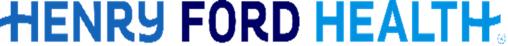 The Michigan Society of Echo Cardiology Symposium is a meeting targeted towards Practicing Cardiologists specializing in echocardiography, cardiology fellows and cardiac sonographers. It will feature a diverse group of speakers who will present on topics ranging from multimodality case presentations to team-based care and the evolving role of echocardiography. The symposium aims to address the dynamic healthcare landscape, offering insights into integrating diverse imaging technologies and advancing clinical decision-making.Program Goal1  Improve competence in integrating echocardiography with diverse imaging technologies for diagnostics and procedural planning, empowering practicing cardiologists, cardiology fellows, and cardiac sonographers to elevate diagnostic precision in their everyday clinical practice.2 Elevate clinical decision-making proficiency and performance through the interpretation of complex cases and a nuanced understanding of strengths and limitations of various multimodality cardiac imaging techniques for effective patient management across diverse clinical scenarios.3 Improve the performance and quality of echocardiography to improve patient outcomes by demonstrating the clinical relevance of nuanced echocardiographic image acquisition utilizing a purpose based mindset.Target Audience CardiologyFacultyAll of the relevant financial relationships listed for these individuals have been mitigated.ACCREDITATION STATEMENT: Henry Ford Health is accredited by the Accreditation Council for Continuing Medical Education to provide continuing medical education for physicians. DESIGNATION STATEMENT: Henry Ford Health designates this live course for a maximum of 2.25 AMA PRA Category 1 Credit(s) TM. Physicians should only claim the credit commensurate with the extent of their participation in the activity.FACULTY/PLANNING COMMITTEE DISCLOSURE STATEMENT:  In compliance with the ACCME standards for Commercial Support, all individuals in a position to control/influence the content of this activity are required to disclose relevant financial interests of their own with any ACCME defined commercial interests for the past 24 months and/or non-FDA approved use of a drug or a device that is included in the presentation. All relevant financial relationships have been mitigated prior to the commencement of the activity.ACCESSIBILITY STATEMENT: Henry Ford Health provides qualified interpreters and other aids for Deaf, DeafBlind, and Hard-of-Hearing persons at no cost. To request assistance, contact the event coordinator   Please allow a minimum of 3 days to process this request.Name of individualIndividual's role in activityNature of Relationship(s) / Name of Ineligible Company(s)Tiberio Frisoli, MDFacultyConsulting Fee-Boston Scientific|Consulting Fee-Edwards Lifesciences|Consulting Fee-Abbott (St Jude Amplatzer) - 01/07/2024Khaled Nour, MDFacultyNothing to disclose - 01/16/2024John Dawdy, MDFacultyNothing to disclose - 01/15/2024Christina Miller, BSCME SpecialistNothing to disclose - 12/21/2023Bryan Zweig, MDFacultyNothing to disclose - 01/16/2024James Lee, MD, FACC, FASE, FSCCTCourse Director, FacultyGrant or research support-Heartflow (Relationship has ended)|Grant or research support-Zoll - 12/22/2023Georgi Fram, MDFacultyNothing to disclose - 01/16/2024Sachin Parikh, MD, FACC FASEFacultyNothing to disclose - 04/16/2024Crystal M Gyiraszin, MSCME ReviewerNothing to disclose - 02/20/2024Vaidahi Patel, MD-FellowFacultyNothing to disclose - 05/23/2023Tameka French-KingActivity CoordinatorNothing to disclose - 12/14/2023